申し込み日：　　年　　月　　日代々木山下医院　FAX予約申込書FAX：03-3320-3559予約受付時間：月～土曜日　9:00～17:00休診日：日・木・祝日【紹介元医療機関】【患者様情報】＊上記枠内をご記入の上、送信ください。予約日程を調整の上、予約票を返信致します。＊返信された予約票は患者様にお渡しください。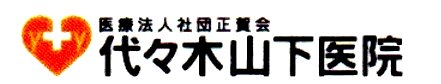 	〒151－0053東京都渋谷区代々木1-35-4代々木クリスタルビルＢ1－1号TEL：03-3370-1599　FAX：03-3320-3559医療機関名TELFAX医師名申し込み担当者ふりがな氏名　　　　　　　　　　　　　　　様　男・女　　　　　　　　　　　　　　　様　男・女生年月日生年月日M・T・S・H年　　月　　日(　　歳)住所〒〒〒〒〒TEL自宅携帯携帯携帯携帯当院受診歴あり　・　なし　・　不明あり　・　なし　・　不明あり　・　なし　・　不明あり　・　なし　・　不明あり　・　なし　・　不明診察希望内容シャント　月曜日午前　・　火曜日午前　・　水曜日午前　・　金曜日午前　　シャント　月曜日午前　・　火曜日午前　・　水曜日午前　・　金曜日午前　　シャント　月曜日午前　・　火曜日午前　・　水曜日午前　・　金曜日午前　　シャント　月曜日午前　・　火曜日午前　・　水曜日午前　・　金曜日午前　　シャント　月曜日午前　・　火曜日午前　・　水曜日午前　・　金曜日午前　　予約希望日□希望曜日　　　　　　　　　曜日□いつでもよい□　　月　　日(　　　)・　　月　　日(　　)＊曜日希望以外はご希望に添えない場合があります。□希望曜日　　　　　　　　　曜日□いつでもよい□　　月　　日(　　　)・　　月　　日(　　)＊曜日希望以外はご希望に添えない場合があります。□希望曜日　　　　　　　　　曜日□いつでもよい□　　月　　日(　　　)・　　月　　日(　　)＊曜日希望以外はご希望に添えない場合があります。都合の悪い日都合の悪い日連絡事項